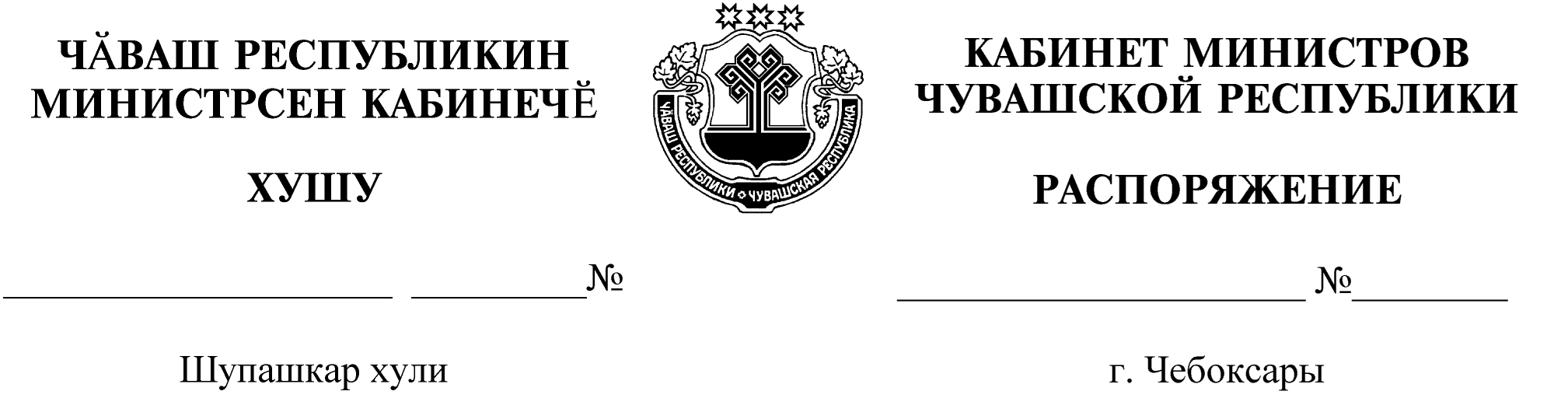 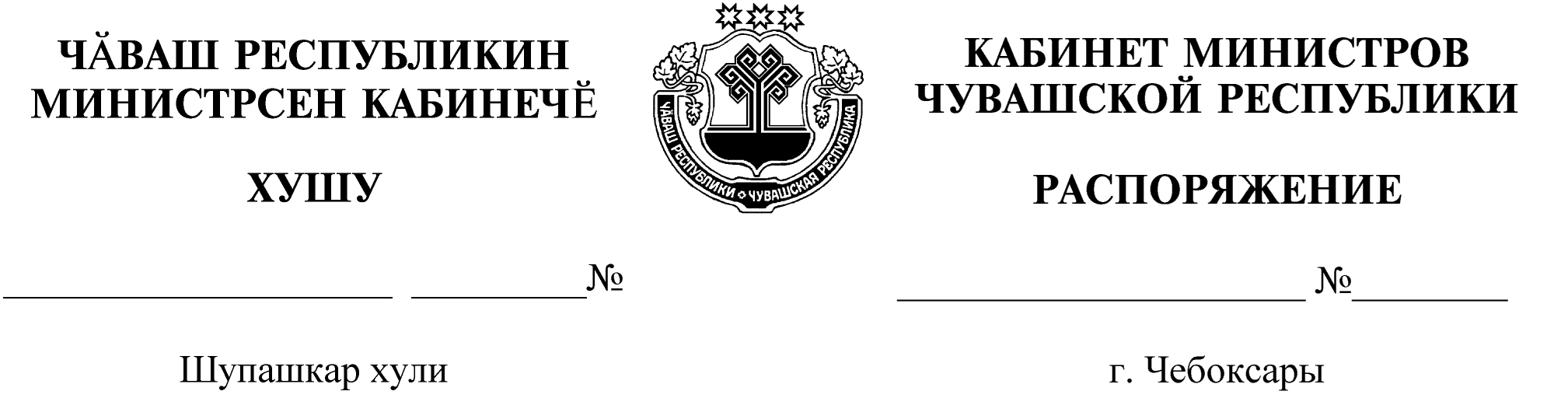 	Назначить Петрова Максима Михайловича на должность заместителя министра транспорта и дорожного хозяйства Чувашской Республики.Председатель Кабинета Министров          Чувашской Республики                                                                    О.Николаев